8. bis 22. Juli 2023INFOHEFT SOMMERLAGER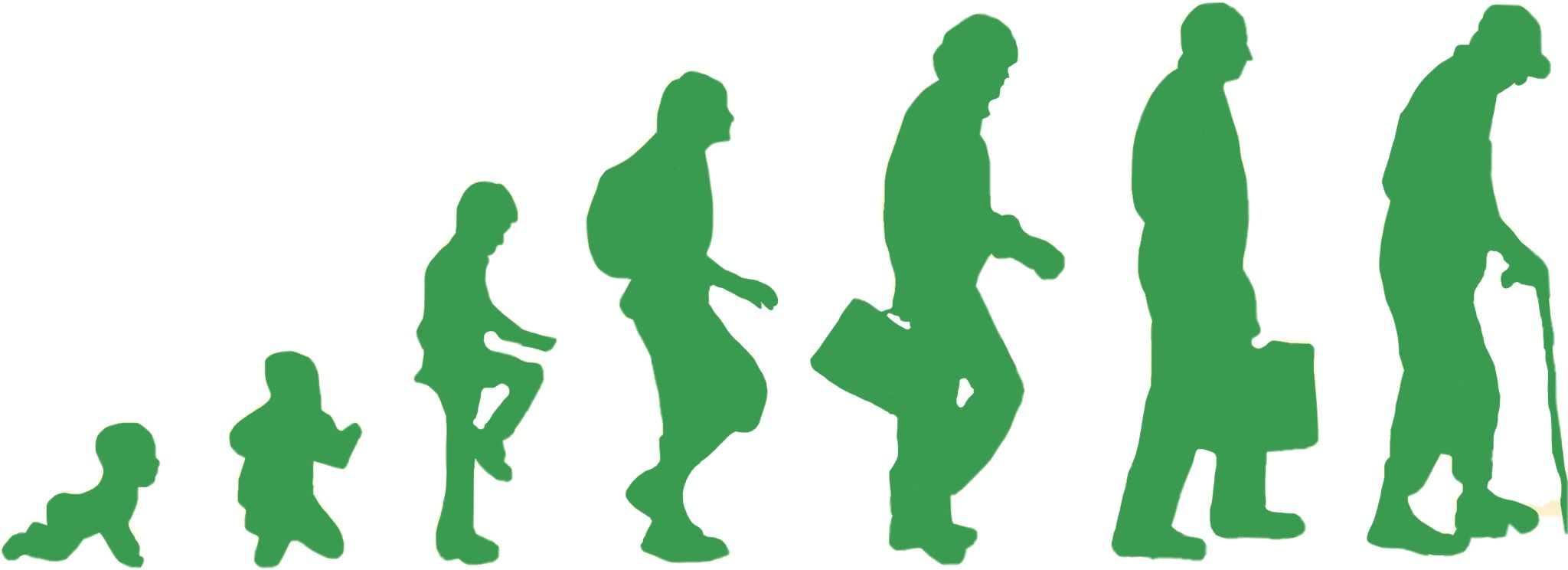 NO TIME FOR ALTERSHEIMJUBLA ST.KARLEBNAT-KAPPEL, ST.GALLENVORWORTEndlich ist es wieder soweit! Die Jubla St.Karl geht ins Sommerlager. Für zwei unvergessliche Wochen zieht es uns dieses Jahr ins bezaubernde Ebnat-Kappel im wunderschönen Kanton St. Gallen. Wir haben alle wichtigen Informationen zum Sommerlager in diesem Dossier für Sie zusammengefasst. Sollten jedoch weitere Fragen oder Unklarheiten bestehen, zögern Sie nicht, sich bei der Lagerleitung oder einer Leitungsperson Ihres Vertrauens zu melden.Während des Lagers haben Eltern, Bekannte, Freunde und Interessierte die Möglichkeit, unsere täglichen Abenteuer und Erlebnisse hautnah in der Luzerner Zeitung zu verfolgen. Unter "Jungwacht und Blauring St.Karl" sind wir im Lagerdraht zu finden. Zudem werden wir fleissig auf Facebook und Instagram berichten.Das Leitungsteam der Jubla St.Karl ist voller Vorfreude auf das bevorstehende Sommerlager und freut sich auf abenteuerliche und spannende Wochen.Liebe Grüsse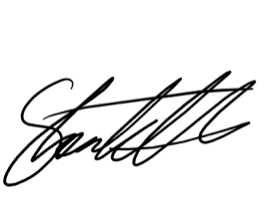 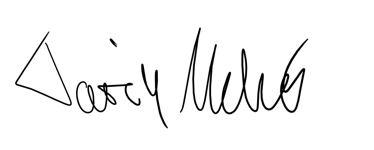 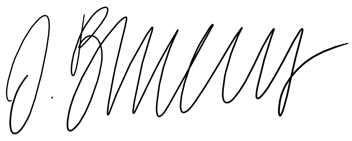 Shanketh Kanagalingam			Juli Bucher			Tariq MeharLAGERLEITUNG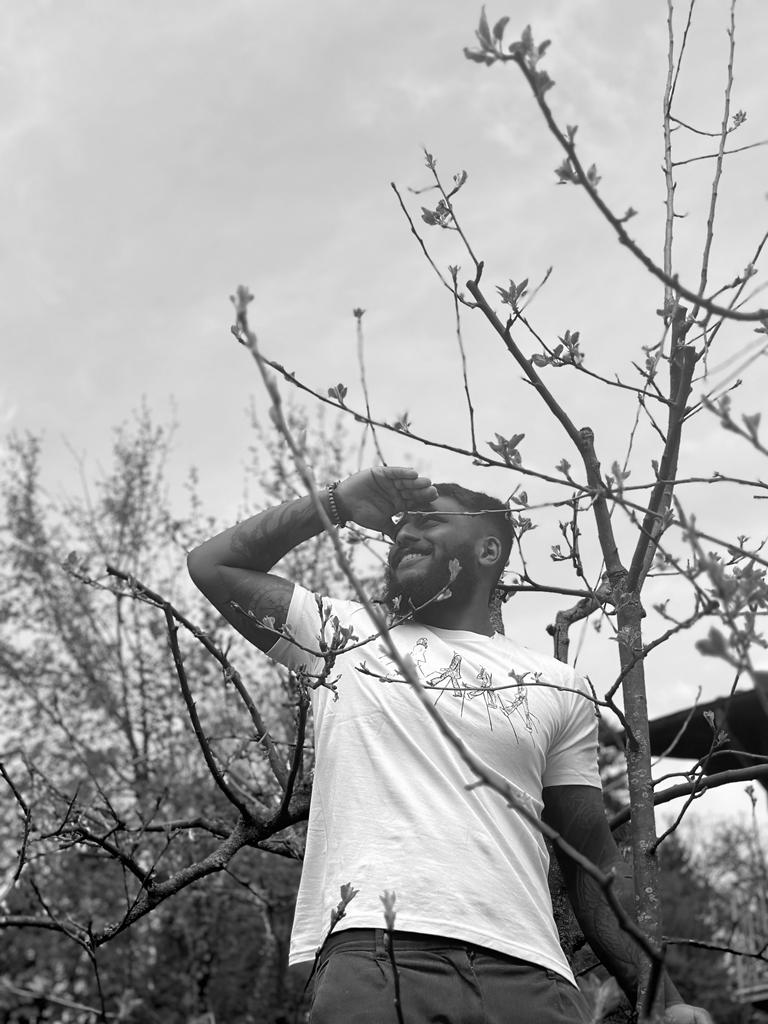 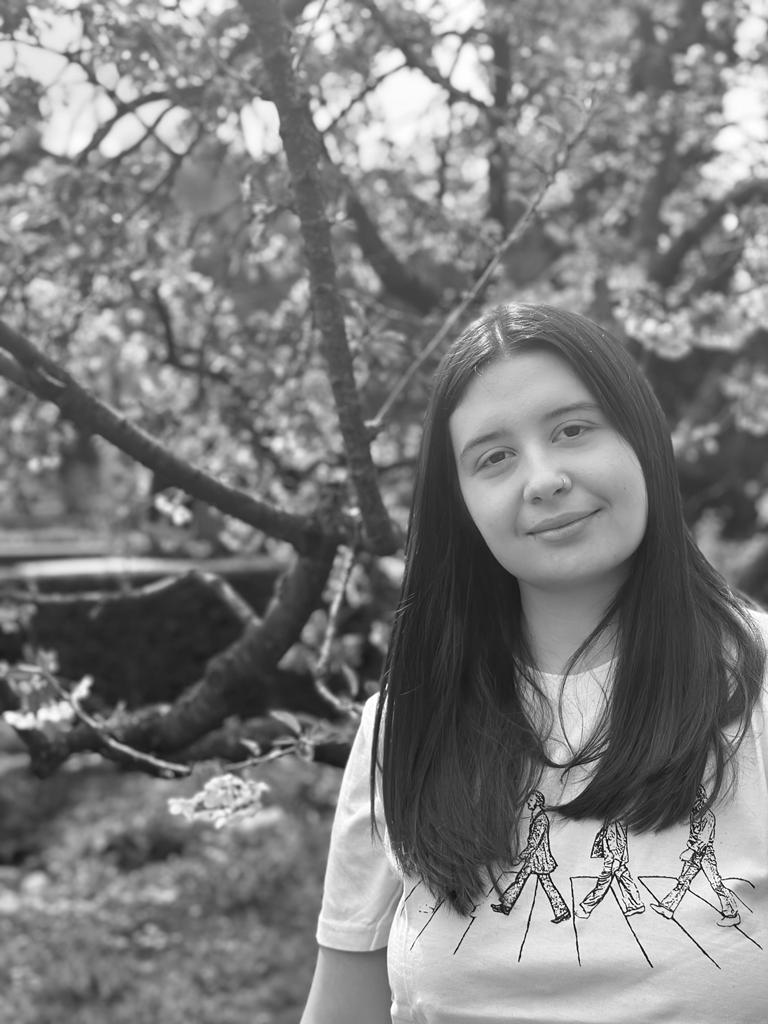 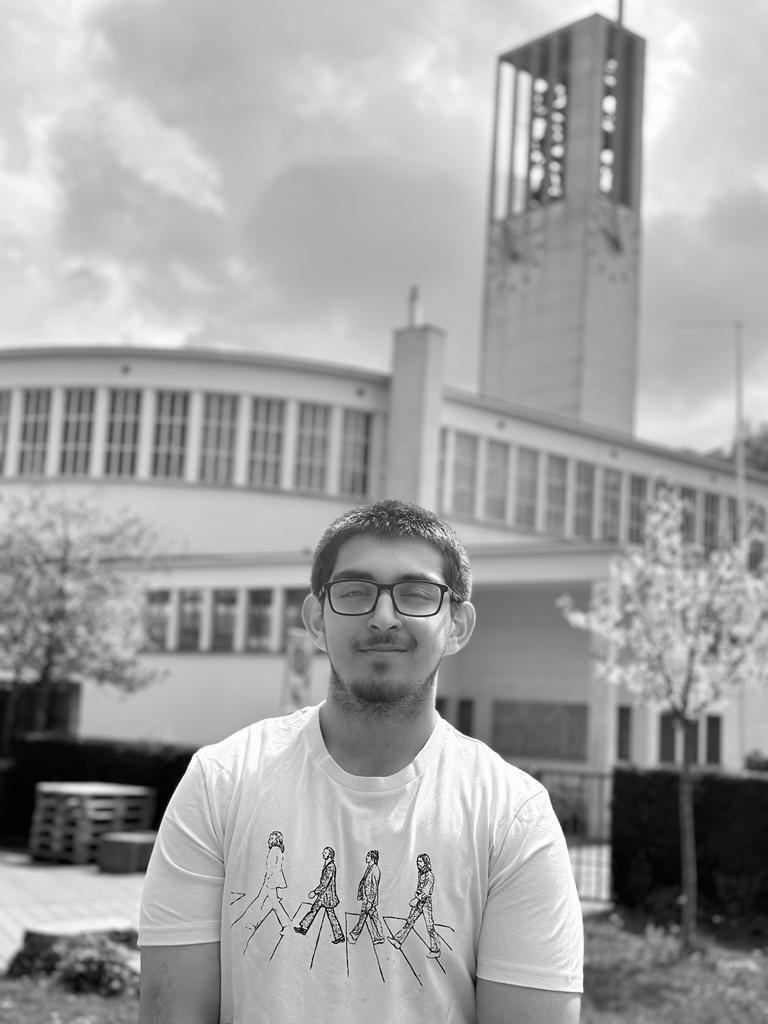 Als langerfahrene Blauring- und Jungwachtleiter verfügen Shanketh, Juli und Tariq über das notwendige Fachwissen um ein Lager sicher zu planen und durchzuführen.Shanketh ist ein erfahrener Schar- und Lagerleiter mit Ausbildung. Mit seiner Erfahrung und Kompetenz übernimmt er die Hauptverantwortung im Sommerlager und leitet die Lagerleitung sicher und zuverlässig. Wir sind dankbar, ihn in unserem Team zu haben und wissen seine Fähigkeiten sehr zu schätzen.Selbstverständlich erfordert die Organisation eines Lagers viel Arbeit, die wir als Lagerleitung niemals allein bewältigen könnten. Daher möchten wir an dieser Stelle unserem gesamten Leitungsteam bereits im Vorfeld ein Dankeschön für die Unterstützung und harte Arbeit vor und während des Lagers aussprechen. Ohne das Engagement wäre die Durchführung eines Sommerlagers nicht möglich.Beteal Ghezu, Hanna Bucher, Alessio Piccioni, Filipe Da Rocha, Matilda Fellmann, Marc Wöhler, Rohan Shamim, Marvin PiccioniINFOS ALLGEMEINWann:			Samstag, 8. Juli 2023 bis			Samstag, 22. Juli 2023Treffpunkt:		Bahnhof Luzern, Torbogen 10.00 UhrRückkehr: 		Bahnhof Luzern, Torbogen ca. 16.00 UhrDauer:		Das Sommerlager dauert für alle Teilnehmer und Teilnehmerinnen zwei Wochen. Nur in Ausnahmefällen, welche im Voraus mit der Lagerleitung besprochen wurden, ist eine kürzere Lagerteilnahme möglich. Versicherung:		Versicherung ist Sache der Teilnehmerin, des TeilnehmersWährend der Teilnahme des Lagers sind alle Teilnehmenden Rega-versichert.Kosten:		Lagerbeitrag: 300 Franken			Weitere Geschwister: 280.- Franken			Einzahlen an: Blauring & Jungwacht Region Luzern
Jubla St. Karl - Sommerlager 6000 Luzern IBAN: CH64 0900 0000 6001 5642 4 
Kontonummer: 60-15642-4 Niemand soll aus finanziellen Gründen zu Hause bleiben müssen! Bitte nehmen Sie mit uns Kontakt auf! Kofferabgabe: 	Freitag, 7. Juli 2023 um 17.00 bis 18.30 im Pfarreiheim St.Karl			(grössere Wandertaschen können auch abgegeben werden)LagerhausAdresse: 	Ferienheim Säntisblick
Stangen 1253
9642 Ebnat-Kappel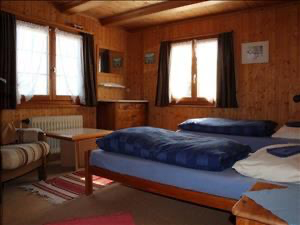 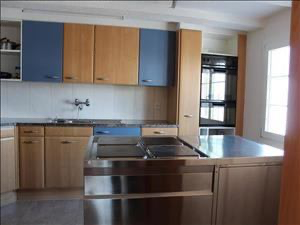 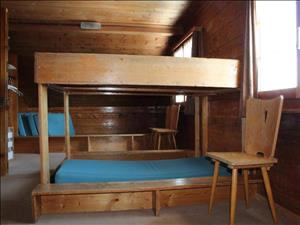 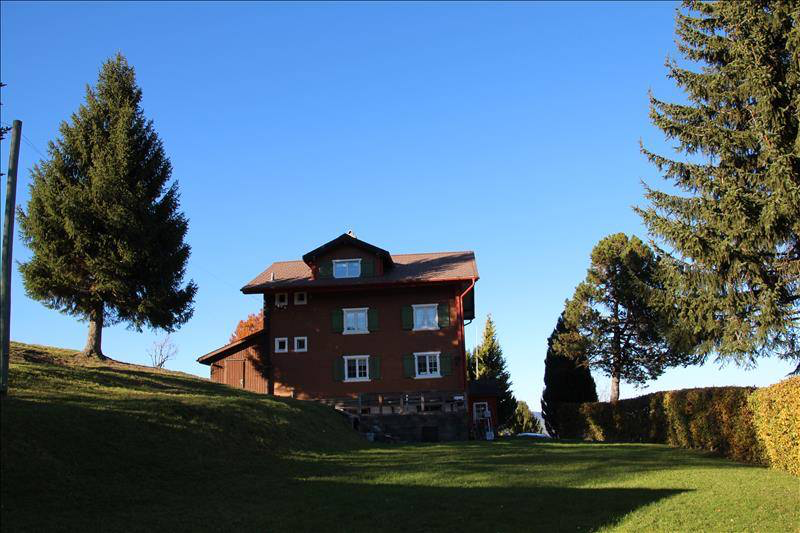 Frässpäckli: Um Streitigkeiten zu vermeiden, bitten wir Sie, pro Teilnehmerin oder Teilnehmer nur ein Päckli zu schickenPacklisteAnmeldung Sommerlager 2023 Angaben Teilnehmerin/ Teilnehmer:Name:	_____________________________	Vorname:________________________________Adresse:____________________________	PLZ/Ort:_________________________________T-Shirt Grösse ☐XS / ☐S / ☐M / ☐L /☐XL Geburtsdatum:_______________________	Klasse:__________________________________Krankenkasse:________________________________________________________________Unfallversicherung:___________________Sozialversicherungsnummer:_________________Hausarzt: ___________________________________________________________________Bemerkung (Allergien, Medikamente, Vegetarisch,…):_________________________________________________________________________________________________________________________________________________________________________________________________________________________________Angaben Erziehungsberechtigte:Name: _____________________________ Vorname: ________________________________E-Mail: _____________________________________________________________________Telefon / Mobil (erreichbar während Sommerlager):_________________________________Evtl. Ferienadresse: ___________________________________________________________Datum / Ort:					Unterschrift:___________________________________________________________________________Mit der Anmeldung erklärst du dich einverstanden, dass im Lager gemachte Fotos von Jungwacht und Blauring St.Karl für Verbandszwecke weiterverwendet werden dürfen. Anmeldung senden an:Shanketh Kanagalingam, Lädelistrasse 34, 6003 Luzern / shanketh.k@outlook.comMedizinische Angaben der TeilnehmendenLiebe Eltern Wir hoffen auf ein tolles, unfallfreies Lager. Für den Notfall möchten wir jedoch gewappnet sein und bitten Sie deshalb, das folgende Formular auszufüllen. Die Angaben auf diesem Blatt helfen uns, während des Lagers richtig zu reagieren.   Bitte unbedingt zusammen mit einer Kopie des Impfausweises der Lageranmeldung beilegen! Personalien Name: 	 	 	 	 	 	 	 	 	 	 	 Adresse: 	 	 	 	 	 	 	 	 	 	 	 Geburtsdatum:  	 	 	 	 	 	 	 	 	 	 	 Hausarzt Name:  	 	 	 	 	 	 	 	 	  	 Adresse: 	 	 	 	 	 	 	 	 	 	 	 Telefon Praxis:  	 	 	 	 	 	 	 	 	 	Krankenkasse:  	 Unfallversicherung:  	 	 		 	 	 	  Bekannte Allergien (Heuschnupfen, Sonnen-, Bienenstich-, etc.)  Medikamente, die während des Lagers eingenommen werden müssen:  Besondere Hinweise an die Küche (Vegetarier, Nahrungsmittelallergien, ...)  Gibt es sonst Spezielles zu beachten: (Bettnässen, häufige Kopfschmerzen,...)? Bitte informieren Sie die Lagerleitung oder die Gruppenleitung, falls auf irgendetwas Spezielles geachtet werden muss!  Dies ist meine Einwilligung an die Leitung, die nötigen Schritte für eine medizinische Behandlung, im äussersten Notfall, ohne vorherige weitere Benachrichtigung zu veranlassen.   Ort, Datum:  						Unterschrift Eltern:   xLagerverkleidung, entsprechend dem Lagerthema1Teller, Tasse/Becher + Feld-Besteck in Stoffsack3Hosen lang1 Feldflasche mind. 1 l. (keine Glasflasche)2Hosen kurz oder Röckli1 Taschenmesser1 Windjacke oder warme Jacke1Schlafsack + Hülle1 Regenjacke1Sonnenbrille1Regenhose1 Taschenlampe + Batterien2Trainerhoseevtl. 1Stirnlampe3Turnhose1Schirm (Knirps)2Pullover dick1Buch2Pullover dünnevtl.Spiele1 Faserpelz-Pullover mit Kragen1Gurt1Hemd/Bluse1Necessaire (Toilettenartikelbeutel)10T-Shirts1Duschmittel/Seife1Pijama1Shampoo14Unterhosen1Kamm/Bürste3Socken dick (Wandersocken)1Zahnpaste12Socken dünn (Sportsocken)1Zahnbürste1Waschlappenevtl. 1Zahnspülung/Zahnseide1Frottéetuch klein (Duschtuch)1Deo1Frottéetuch gross (Badetuch)1Sonnencrème!2Päckli Papiertaschentücher1Nagelklipser1Badehose oder Badeanzugevtl. 1Handcrème1Wollmützeevtl.Rasierutensilien1leichte Handschuheevtl. 1Taschenapotheke1Sonnenhutevtl.persönliche Medikamente 1Schmutzwäschesack aus Stoff1J+S-Heft, sonstige Verbandsausweise1Koffer1Blutgruppenkarte (Kopie)1Rucksack (Schlafsack aufschnallbar)1Impfausweis (Kopie)1Schöne Kleidung für Discoevtl.Allergieausweis (Kopie)1 paarWanderschuhe (imprägniert)evtl.1/2-Tax-Abo oder GA1 paarHausschuhe/Finkenevtl.Taschengeld (ca. Fr. 40.--)1 paarTurnschuhexAdressen von Freunden, Verwandten1 paarSandalen/Flip-FlopsxLunch für Hinreiseevtl. 1 paarGummistiefel